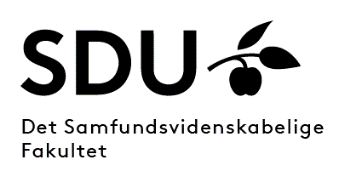 
Final recommendation of PhD thesis after PhD defenceThe assessment committee recommended for [insert name of PhD candidate]’s PhD thesis entitled [insert title of the thesis] to be defended at the Faculty of Business and Social Sciences, University of Southern Denmark (SDU).The PhD defence took place on [insert date]. The subject of the lecture was [insert title]. The conduct of the lecture and of the subsequent discussion of the thesis was entirely satisfactory. Based on the assessment of the PhD thesis and the public defence of the thesis the requirements of the PhD Order § 3 have been fulfilled. The assessment committee is, therefore, unanimous in recommending the award of the PhD degree.Date: [dd name of month yyyy]
__________________________________________________________________Name, title, signature (Chairperson)Name, title, signatureName, title, signature